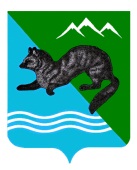                                 ПОСТАНОВЛЕНИЕ                            АДМИНИСТРАЦИИ  СОБОЛЕВСКОГО   МУНИЦИПАЛЬНОГО  РАЙОНА КАМЧАТСКОГО  КРАЯ 30 сентября 2021	                 с.Соболево                                                           № 273О внесении изменений в Административный регламентпо предоставлению  Администрацией Соболевского муниципального района Камчатского края муниципальной услуги  по выдаче градостроительного плана земельного участка , утвержденный постановлением администрации Соболевского муниципального района от 06.05 2019 №120В целях уточнения отдельных положений Административного регламента по предоставлению муниципальной услуги по выдаче градостроительного плана земельного участка на территории Соболевского муниципального района, утвержденного постановлением от 06.05.2019 года №120 и приведение его в соответствие с действующим законодательством Российской Федерации АДМИНИСТРАЦИЯ  ПОСТАНОВЛЯЕТ:1. Внести в Административный регламент по предоставлению  администрацией Соболевского муниципального района Камчатского края муниципальной услуги  по выдаче градостроительного плана земельного участка, утвержденный постановлением администрации Соболевского муниципального района от 06.05 2019 №120  следующие изменения:      1.1.Пункт 2.4 «Срок предоставления муниципальной услуги» изложить в новой редакции:    «2.4.Срок оказания муниципальной услуги, в соответствии с п. 6 статьи 57.3 Градостроительного кодекса Российской Федерации, не должен превышать четырнадцать рабочих дней после получения заявления».      2.Управлению делами администрации Соболевского муниципального района направить  настоящее постановление для  опубликования  в районной газете «Соболевский вестник» и разместить на официальном сайте Соболевского муниципального района в информационно-телекоммуникационной сети Интернет.     3.Настоящее постановление вступает в силу после его официального опубликования (обнародования).Глава Соболевского муниципального района                                  В.И. Куркин